PENERAPAN SOCIAL MEDIA MARKETING MENGGUNAKAN INSTAGRAM PADA CV SUMBER BARU MOTOR (YAMAHA) MLATI YOGYAKARTAAhmad Yusuf SabirinAbstrakPerkembangan teknologi informasi saat ini sangatlah pesat, sehingga menciptakan berbagai jenis dan peluang bisnis yang baru. Salah satunya yaitu transaksi bisnis dapat dilakukan melalui media elektronik yang mempermudah seseorang untuk melakukan suatu transaksi bisnis, misalnya melakukan jual-beli. Pemasar yang baik adalah dengan mempraktikan pemasaran holistik yaitu melakukan pengembangan, perancangan, dan implementasi program, proses dan kegiatan pemasaran yang melihat keluasan dan kesaling tergantungan lingkungan pemasaran saat ini. Salah satu strategi dalam menghadapi persaingan yang kompetitif adalah bagaimana penerapaan social media marketing menggunakan instagram. Penelitian ini bertujuan untuk mengetahui bagaimana penerapan social media marketing menggunakan instagram pada CV. Sumber Baru Motor (Yamaha) Mlati Yogyakarta. Penelitian ini menggunakan metode penelitian kuantitatif. Metode pengumpulan data pada penelitian ini adalah dengan menyebarkan kuesioner. Jumlah sampel yang diteliti pada penelitian ini adalah 70 orang yang tercatat melalui data penjualan pada bulan Januari sampai Desember tahun 2021. Metode yang digunakan dalam penelitian ini adalah uji instrumen dan mean aritmatik. Proses penghitungan data menggunakan software statistic yakni SPSS 25. Hasil penelitian ini menunjukan bahwa penerapan Social Media Marketing menggunakan Instagram pada CV. Sumber Baru Motor (Yamaha) Mlati Yogyakarta  memiliki rata-rata hitung sebesar 4,0 yang berarti komsumen setuju dengan setiap pernyataan dalam kuesioner.Kata Kunci : Social Media Marketing, Instagram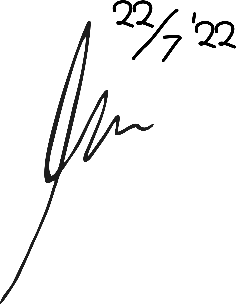 IMPLEMENTATION OF SOCIAL MEDIA MARKETING USING INSTAGRAM ON CV SUMBER NEW MOTOR (YAMAHA) MLATI YOGYAKARTAAhmad Yusuf SabirinAbstractThe development of information technology is currently growing rapidly, thus creating various types of opportunities and new businesses. One of them is that business transactions can be carried out through electronic media which makes it easier for someone to carry out a business transaction, for example buying and selling. A good marketer is who can implement holistic marketing, that is developing, designing, and implementing marketing programs, processes and activities that look at the breadth and interdependence of the current marketing environment. One of strategy in dealing with competitive competition is how to apply social media marketing using Instagram. The purpose of this research is to determine how the application of social media marketing using Instagram on CV. Sumber Baru Motor (Yamaha) Mlati Yogyakarta. This research uses quantitative research methods. The method of data collection in this research is by distributing questionnaires. The number of samples studied in this study were 70 people who were recorded through sales data from January to December 2021. The method used in this research was the instrument test and the arithmetic mean. The process of calculating data using software statistic is SPSS 25. The results of this study indicate that the application of Social Media Marketing using Instagram on CV. Sumber Baru Motor (Yamaha) Mlati Yogyakarta has an average count of 4.0, which means that consumers agree with every statement in the questionnaire.Keywords: Social Media Marketing, Instagram